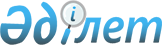 Жаңаарқа аудандық мәслихатының 2019 жылғы 25 желтоқсандағы № 48/328 "2020-2022 жылдарға арналған аудандық бюджет туралы" шешіміне өзгерістер мен толықтырулар енгізу туралы
					
			Мерзімі біткен
			
			
		
					Қарағанды облысы Жаңаарқа аудандық мәслихатының 2020 жылғы 8 қыркүйектегі № 58/394 шешімі. Қарағанды облысының Әділет департаментінде 2020 жылғы 10 қыркүйекте № 6032 болып тіркелді. Мерзімі өткендіктен қолданыс тоқтатылды
      Қазақстан Республикасының 2008 жылғы 4 желтоқсандағы Бюджет кодексінің 109 бабына және Қазақстан Республикасының 2001 жылғы 23 қаңтардағы "Қазақстан Республикасындағы жергілікті мемлекеттік басқару және өзін-өзі басқару туралы" Заңының 6 бабына сәйкес, аудандық мәслихат ШЕШІМ ЕТТІ:
      1. Жаңаарқа аудандық мәслихатының 2019 жылғы 25 желтоқсандағы №48/328 "2020-2022 жылдарға арналған аудандық бюджет туралы" (нормативтік құқықтық актілерді мемлекеттік тіркеу Тізілімінде №5646 болып тіркелген, Қазақстан Республикасының нормативтік құқықтық актілерінің эталондық бақылау банкінде электрондық түрде 2020 жылғы 8 қаңтарында, 2020 жылғы 25 қаңтардағы №4-6 (9953) "Жаңаарқа" газетінде жарияланған) шешіміне келесі өзгерістер мен толықтырулар енгізілсін:
      1) 1 тармақ келесі редакцияда мазмұндалсын:
      "1. 2020-2022 жылдарға арналған аудандық бюджет тиісінше 1, 2, 3 қосымшаларға сәйкес бекітілсін, соның ішінде:
      2020 жылға арналған аудандық бюджет 1 қосымшаға сәйкес келесі көлемдерде бекітілсін":
      1) кірістер 8 838 820 мың теңге:
      салықтық түсімдер 1 261 404 мың теңге;
      салықтық емес түсімдер 7 692 мың теңге;
      негізгі капиталды сатудан түсетін түсімдер 9 991 мың теңге;
      трансферттердің түсімдері 7 559 733 мың теңге;
      2) шығындар 10 044 577 мың теңге;
      3) таза бюджеттік кредиттеу 669 457 мың теңге:
      бюджеттік кредиттер 705 281 мың теңге;
      бюджеттік кредиттерді өтеу 35 824 мың теңге;
      4) қаржы активтерімен операциялар бойынша сальдо 0 мың теңге:
      қаржы активтерін сатып алу 0 мың теңге;
      мемлекеттің қаржы активтерін сатудан түсетін түсімдер 0 мың теңге;
      5) бюджет тапшылығы (профициті) алу 1 875 214 мың теңге;
      6) бюджет тапшылығын қаржыландыру (профицитін пайдалану) 1 875 214 мың теңге:
      қарыздар түсімдері 1 806 498 мың теңге;
      қарыздарды өтеу 35 825 мың теңге;
      бюджет қаражатының пайдаланылатын қалдықтары 104 541 мың теңге.";
      2) келесі мазмұндағы 9-1 тармақпен толықтырылсын:
      "9-1. 9 қосымшаға сәйкес 2020 жылға аудандық бюджеттен төменгі тұрған бюджеттерге берілетін бюджеттік кредиттер ескерілсін";
      3) көрсетілген шешімге 1, 4, 5, 6, 8 қосымшалар осы шешімге 1, 2, 3, 4, 5 қосымшаларға сәйкес жаңа редакцияда мазмұндалсын;
      4) осы шешімнің 6 қосымшасына сәйкес 9 қосымшамен толықтырылсын.
      2. Осы шешім 2020 жылдың 1 қаңтарынан бастап қолданысқа енгізіледі. 2020 жылға арналған аудандық бюджет 2020 жылға арналған бюджеттік инвестициялық жобалардың тізбесі 2020 жылға арналған аудандық бюджетті орындау барысында секвестрлеуге жатпайтын аудандық бюджеттік бағдарламалардың тізбесі Жаңаарқа ауданына 2020 жылға бөлінген нысаналы трансферттер және бюджеттік кредиттер 2020 жылға аудандық бюджеттен төменгі тұрған бюджеттерге берілетін нысаналы ағымдағы трансферттер 2020 жылға аудандық бюджеттен төменгі тұрған бюджеттерге берілетін бюджеттік кредиттер
					© 2012. Қазақстан Республикасы Әділет министрлігінің «Қазақстан Республикасының Заңнама және құқықтық ақпарат институты» ШЖҚ РМК
				
      Сессия төрағасы

О. Айтжанов

      Жаңаарқа аудандық мәслихат хатшысы

К. Имантусупов
Жаңаарқа аудандық
мәслихатының
2020 жылғы 8
қыркүйегі
№ 58/394
шешіміне 1 қосымша2019 жылғы 25 желтоқсандағы №48/328
Жаңаарқа аудандық мәслихатының
шешіміне 1 қосымша
Санаты
Санаты
Санаты
Санаты
Сома (мың теңге)
Сыныбы
Сыныбы
Сыныбы
Сома (мың теңге)
Iшкi сыныбы
Iшкi сыныбы
Сома (мың теңге)
Атауы
Сома (мың теңге)
 I. Кірістер
8838820
1
Салықтық түсімдер
1261404
01
Табыс салығы
176127
1
Корпоративтік табыс салығы
31859
2
Жеке табыс салығы
144268
03
Әлеуметтiк салық
196807
1
Әлеуметтік салық
196807
04
Меншiкке салынатын салықтар
854012
1
Мүлiкке салынатын салықтар
850580
5
Бірыңғай жер салығы
3432
05
Тауарларға, жұмыстарға және қызметтерге салынатын iшкi салықтар
30410
2
Акциздер
5562
3
Табиғи және басқа да ресурстарды пайдаланғаны үшiн түсетiн түсiмдер
19440
4
Кәсiпкерлiк және кәсiби қызметтi жүргiзгенi үшiн алынатын алымдар
5302
5
Ойын бизнесіне салық
106
08
Заңдық маңызы бар әрекеттерді жасағаны және (немесе) оған уәкілеттігі бар мемлекеттік органдар немесе лауазымды адамдар құжаттар бергені үшін алынатын міндетті төлемдер
4048
1
Мемлекеттік баж
4048
2
Салықтық емес түсiмдер
7692
01
Мемлекеттік меншіктен түсетін кірістер
5837
1
Мемлекеттік кәсіпорындардың таза кірісі бөлігінің түсімдері
4
5
Мемлекет меншігіндегі мүлікті жалға беруден түсетін кірістер
5741
7
Мемлекеттік бюджеттен берілген кредиттер бойынша сыйақылар
41
9
Мемлекет меншігінен түсетін басқа да кірістер
51
03
Мемлекеттік бюджеттен қаржыландырылатын мемлекеттік мекемелер ұйымдастыратын мемлекеттік сатып алуды өткізуден түсетін ақша түсімдері
133
1
Мемлекеттік бюджеттен қаржыландырылатын мемлекеттік мекемелер ұйымдастыратын мемлекеттік сатып алуды өткізуден түсетін ақша түсімдері
133
06
Басқа да салықтық емес түсiмдер
1722
1
Басқа да салықтық емес түсiмдер
1722
3
Негізгі капиталды сатудан түсетін түсімдер
9991
01
Мемлекеттік мекемелерге бекітілген мемлекеттік мүлікті сату
6337
1
Мемлекеттік мекемелерге бекітілген мемлекеттік мүлікті сату
6337
03
Жердi және материалдық емес активтердi сату
3654
1
Жерді сату
3654
4
Трансферттердің түсімдері
7559733
01
Төмен тұрған мемлекеттiк басқару органдарынан трансферттер 
6
3
Аудандық маңызы бар қалалардың, ауылдардың,кенттердің,ауылдық округтардың бюджеттерінен трансферттер
6
02
Мемлекеттiк басқарудың жоғары тұрған органдарынан түсетiн трансферттер
7559727
2
Облыстық бюджеттен түсетiн трансферттер
7559727
Функционалдық топ
Функционалдық топ
Функционалдық топ
Функционалдық топ
Функционалдық топ
Сома (мың теңге)
Кіші функция
Кіші функция
Кіші функция
Кіші функция
Сома (мың теңге)
Бюджеттік бағдарламалардың әкiмшiсi
Бюджеттік бағдарламалардың әкiмшiсi
Бюджеттік бағдарламалардың әкiмшiсi
Сома (мың теңге)
Бағдарлама
Бағдарлама
Сома (мың теңге)
Атауы
Сома (мың теңге)
ІІ.Шығындар
10044577
01
Жалпы сипаттағы мемлекеттiк қызметтер 
563857
1
Мемлекеттiк басқарудың жалпы функцияларын орындайтын өкiлдi, атқарушы және басқа органдар
168653
112
Аудан (облыстық маңызы бар қала) мәслихатының аппараты
22945
001
Аудан (облыстық маңызы бар қала) мәслихатының қызметін қамтамасыз ету жөніндегі қызметтер
22588
003
Мемлекеттік органның күрделі шығыстары
357
122
Аудан (облыстық маңызы бар қала) әкімінің аппараты
145708
001
Аудан (облыстық маңызы бар қала) әкімінің қызметін қамтамасыз ету жөніндегі қызметтер
144308
003
Мемлекеттік органның күрделі шығыстары
800
009
Ведомстволық бағыныстағы мемлекеттік мекемелер мен ұйымдардың күрделі шығыстары
600
2
Қаржылық қызмет
36925
489
Ауданның (облыстық маңызы бар қаланың) мемлекеттік активтер және сатып алу бөлімі
36925
001
Жергілікті деңгейде мемлекеттік активтер мен сатып алуды басқару саласындағы мемлекеттік саясатты іске асыру жөніндегі қызметтер
22729
003
Мемлекеттік органның күрделі шығыстары
400
004
Салық салу мақсатында мүлікті бағалауды жүргізу
796
005
Жекешелендіру, коммуналдық меншікті басқару, жекешелендіруден кейінгі қызмет және осыған байланысты дауларды реттеу 
13000
9
Жалпы сипаттағы өзге де мемлекеттiк қызметтер
358279
458
Ауданның (облыстық маңызы бар қаланың) тұрғын үй-коммуналдық шаруашылығы, жолаушылар көлігі және автомобиль жолдары бөлімі
168579
001
Жергілікті деңгейде тұрғын үй-коммуналдық шаруашылығы, жолаушылар көлігі және автомобиль жолдары саласындағы мемлекеттік саясатты іске асыру жөніндегі қызметтер
42185
013
Мемлекеттік органның күрделі шығыстары
554
067
Ведомстволық бағыныстағы мемлекеттік мекемелер мен ұйымдардың күрделі шығыстары
65000
113
Төменгі тұрған бюджеттерге берілетін нысаналы ағымдағы трансферттер
60840
459
Ауданның (облыстық маңызы бар қаланың) экономика және қаржы бөлімі
168439
001
Ауданның (облыстық маңызы бар қаланың) экономикалық саясаттын қалыптастыру мен дамыту, мемлекеттік жоспарлау, бюджеттік атқару және коммуналдық меншігін басқару саласындағы мемлекеттік саясатты іске асыру жөніндегі қызметтер
44608
015
Мемлекеттік органның күрделі шығыстары
1720
113
Төменгі тұрған бюджеттерге берілетін нысаналы ағымдағы трансферттер
122111
494
Ауданның (облыстық маңызы бар қаланың) кәсіпкерлік және өнеркәсіп бөлімі
21261
001
Жергілікті деңгейде кәсіпкерлікті және өнеркәсіпті дамыту саласындағы мемлекеттік саясатты іске асыру жөніндегі қызметтер
21261
02
Қорғаныс
18423
1
Әскери мұқтаждар
7923
122
Аудан (облыстық маңызы бар қала) әкімінің аппараты
7923
005
Жалпыға бірдей әскери міндетті атқару шеңберіндегі іс-шаралар
7923
2
Төтенше жағдайлар жөнiндегi жұмыстарды ұйымдастыру
10500
122
Аудан (облыстық маңызы бар қала) әкімінің аппараты
10500
006
Аудан (облыстық маңызы бар қала) ауқымындағы төтенше жағдайлардың алдын алу және оларды жою
4500
007
Аудандық (қалалық) ауқымдағы дала өрттерінің, сондай-ақ мемлекеттік өртке қарсы қызмет органдары құрылмаған елдi мекендерде өрттердің алдын алу және оларды сөндіру жөніндегі іс-шаралар
6000
03
Қоғамдық тәртіп, қауіпсіздік, құқықтық, сот, қылмыстық-атқару қызметі
10000
9
Қоғамдық тәртіп және қауіпсіздік саласындағы басқа да қызметтер
10000
458
Ауданның (облыстық маңызы бар қаланың) тұрғын үй-коммуналдық шаруашылығы, жолаушылар көлігі және автомобиль жолдары бөлімі
10000
021
Елдi мекендерде жол қозғалысы қауiпсiздiгін қамтамасыз ету
10000
04
Бiлiм беру
4999513
1
Мектепке дейiнгi тәрбие және оқыту
63085
464
Ауданның (облыстық маңызы бар қаланың) білім бөлімі
63085
040
Мектепке дейінгі білім беру ұйымдарында мемлекеттік білім беру тапсырысын іске асыруға
63085
2
Бастауыш, негізгі орта және жалпы орта білім беру
4629700
464
Ауданның (облыстық маңызы бар қаланың) білім бөлімі
4151837
003
Жалпы білім беру
4085788
006
Балаларға қосымша білім беру
66049
465
Ауданның (облыстық маңызы бар қаланың) дене шынықтыру және спорт бөлімі
66863
017
Балалар мен жасөспірімдерге спорт бойынша қосымша білім беру
66863
467
Ауданның (облыстық маңызы бар қаланың) құрылыс бөлімі
411000
024
Бастауыш, негізгі орта және жалпы орта білім беру объектілерін салу және реконструкциялау
411000
9
Бiлiм беру саласындағы өзге де қызметтер
306728
464
Ауданның (облыстық маңызы бар қаланың) білім бөлімі
306728
001
Жергілікті деңгейде білім беру саласындағы мемлекеттік саясатты іске асыру жөніндегі қызметтер
17844
005
Ауданның (облыстық маңызы бар қаланың) мемлекеттік білім беру мекемелер үшін оқулықтар мен оқу-әдiстемелiк кешендерді сатып алу және жеткізу
75435
007
Аудандық (қалалық) ауқымдағы мектеп олимпиадаларын және мектептен тыс іс-шараларды өткiзу
574
015
Жетім баланы (жетім балаларды) және ата-аналарының қамқорынсыз қалған баланы (балаларды) күтіп-ұстауға қамқоршыларға (қорғаншыларға) ай сайынға ақшалай қаражат төлемі
13021
029
Балалар мен жасөспірімдердің психикалық денсаулығын зерттеу және халыққа психологиялық-медициналық-педагогикалық консультациялық көмек көрсету
27115
067
Ведомстволық бағыныстағы мемлекеттік мекемелер мен ұйымдардың күрделі шығыстары
131035
068
Халықтың компьютерлік сауаттылығын арттыруды қамтамасыз ету
11725
113
Төменгі тұрған бюджеттерге берілетін нысаналы ағымдағы трансферттер
29979
06
Әлеуметтiк көмек және әлеуметтiк қамсыздандыру
808683
1
Әлеуметтiк қамсыздандыру
390316
451
Ауданның (облыстық маңызы бар қаланың) жұмыспен қамту және әлеуметтік бағдарламалар бөлімі
383516
005
Мемлекеттік атаулы әлеуметтік көмек 
383516
464
Ауданның (облыстық маңызы бар қаланың) білім бөлімі
6800
030
Патронат тәрбиешілерге берілген баланы (балаларды) асырап бағу
6800
2
Әлеуметтiк көмек
358458
451
Ауданның (облыстық маңызы бар қаланың) жұмыспен қамту және әлеуметтік бағдарламалар бөлімі
358458
002
Жұмыспен қамту бағдарламасы
174109
004
Ауылдық жерлерде тұратын денсаулық сақтау, білім беру, әлеуметтік қамтамасыз ету, мәдениет, спорт және ветеринар мамандарына отын сатып алуға Қазақстан Республикасының заңнамасына сәйкес әлеуметтік көмек көрсету
20800
006
Тұрғын үйге көмек көрсету
3990
007
Жергілікті өкілетті органдардың шешімі бойынша мұқтаж азаматтардың жекелеген топтарына әлеуметтік көмек
50822
010
Үйден тәрбиеленіп оқытылатын мүгедек балаларды материалдық қамтамасыз ету
1100
014
Мұқтаж азаматтарға үйде әлеуметтiк көмек көрсету
53448
017
Оңалтудың жеке бағдарламасына сәйкес мұқтаж мүгедектерді міндетті гигиеналық құралдармен қамтамасыз ету, қозғалуға қиындығы бар бірінші топтағы мүгедектерге жеке көмекшінің және есту бойынша мүгедектерге қолмен көрсететін тіл маманының қызметтерін ұсыну
21186
023
Жұмыспен қамту орталықтарының қызметін қамтамасыз ету
33003
9
Әлеуметтiк көмек және әлеуметтiк қамтамасыз ету салаларындағы өзге де қызметтер
59909
451
Ауданның (облыстық маңызы бар қаланың) жұмыспен қамту және әлеуметтік бағдарламалар бөлімі
59909
001
Жергілікті деңгейде халық үшін әлеуметтік бағдарламаларды жұмыспен қамтуды қамтамасыз етуді іске асыру саласындағы мемлекеттік саясатты іске асыру жөніндегі қызметтер
38151
011
Жәрдемақыларды және басқа да әлеуметтік төлемдерді есептеу, төлеу мен жеткізу бойынша қызметтерге ақы төлеу
2457
021
Мемлекеттік органның күрделі шығыстары
1070
050
Қазақстан Республикасында мүгедектердің құқықтарын қамтамасыз етуге және өмір сүру сапасын жақсарту
15833
054
Үкіметтік емес ұйымдарда мемлекеттік әлеуметтік тапсырысты орналастыру
2398
07
Тұрғын үй-коммуналдық шаруашылық
1302949
1
Тұрғын үй шаруашылығы
932261
458
Ауданның (облыстық маңызы бар қаланың) тұрғын үй-коммуналдық шаруашылығы, жолаушылар көлігі және автомобиль жолдары бөлімі
110100
003
Мемлекеттік тұрғын үй қорын сақтауды ұйымдастыру
1400
004
Азаматтардың жекелеген санаттарын тұрғын үймен қамтамасыз ету
7600
070
Қазақстан Республикасында төтенше жағдай режимінде коммуналдық қызметтерге ақы төлеу бойынша халықтың төлемдерін өтеу
101100
467
Ауданның (облыстық маңызы бар қаланың) құрылыс бөлімі
807669
003
Коммуналдық тұрғын үй қорының тұрғын үйін жобалау және (немесе) салу, реконструкциялау
455477
004
Инженерлік-коммуникациялық инфрақұрылымды жобалау, дамыту және (немесе) жайластыру
199592
098
Коммуналдық тұрғын үй қорының тұрғын үйлерін сатып алу
152600
479
Ауданның (облыстық маңызы бар қаланың) тұрғын үй инспекциясы бөлімі 
14492
001
Жергілікті деңгейде тұрғын үй қоры саласындағы мемлекеттік саясатты іске асыру жөніндегі қызметтер
14492
2
Коммуналдық шаруашылық
353128
458
Ауданның (облыстық маңызы бар қаланың) тұрғын үй-коммуналдық шаруашылығы, жолаушылар көлігі және автомобиль жолдары бөлімі
353128
012
Сумен жабдықтау және су бұру жүйесінің жұмыс істеуі
146571
026
Ауданның (облыстық маңызы бар қаланың) коммуналдық меншігіндегі жылу жүйелерін қолдануды ұйымдастыру
168557
058
Елді мекендердегі сумен жабдықтау және су бұру жүйелерін дамыту
38000
3
Елді-мекендерді көркейту
17560
458
Ауданның (облыстық маңызы бар қаланың) тұрғын үй-коммуналдық шаруашылығы, жолаушылар көлігі және автомобиль жолдары бөлімі
17560
015
Елді мекендердегі көшелерді жарықтандыру
16113
016
Елді мекендердің санитариясын қамтамасыз ету
1447
08
Мәдениет, спорт, туризм және ақпараттық кеңістiк
915791
1
Мәдениет саласындағы қызмет
313325
455
Ауданның (облыстық маңызы бар қаланың) мәдениет және тілдерді дамыту бөлімі
313325
003
Мәдени-демалыс жұмысын қолдау
313325
2
Спорт
379948
465
Ауданның (облыстық маңызы бар қаланың) дене шынықтыру және спорт бөлімі 
40827
001
Жергілікті деңгейде дене шынықтыру және спорт саласындағы мемлекеттік саясатты іске асыру жөніндегі қызметтер
26557
006
Аудандық (облыстық маңызы бар қалалық) деңгейде спорттық жарыстар өткiзу
2210
007
Әртүрлi спорт түрлерi бойынша аудан (облыстық маңызы бар қала) құрама командаларының мүшелерiн дайындау және олардың облыстық спорт жарыстарына қатысуы
2764
032
Ведомстволық бағыныстағы мемлекеттік мекемелер мен ұйымдардың күрделі шығыстары
9296
467
Ауданның (облыстық маңызы бар қаланың) құрылыс бөлімі
339121
008
Cпорт объектілерін дамыту
339121
3
Ақпараттық кеңiстiк
161402
455
Ауданның (облыстық маңызы бар қаланың) мәдениет және тілдерді дамыту бөлімі
146402
006
Аудандық (қалалық) кiтапханалардың жұмыс iстеуi
146402
456
Ауданның (облыстық маңызы бар қаланың) ішкі саясат бөлімі
15000
002
Мемлекеттік ақпараттық саясат жүргізу жөніндегі қызметтер
15000
9
Мәдениет, спорт, туризм және ақпараттық кеңiстiктi ұйымдастыру жөнiндегi өзге де қызметтер
61116
455
Ауданның (облыстық маңызы бар қаланың) мәдениет және тілдерді дамыту бөлімі
25348
001
Жергілікті деңгейде тілдерді және мәдениетті дамыту саласындағы мемлекеттік саясатты іске асыру жөніндегі қызметтер
16648
032
Ведомстволық бағыныстағы мемлекеттік мекемелер мен ұйымдардың күрделі шығыстары
8700
456
Ауданның (облыстық маңызы бар қаланың) ішкі саясат бөлімі
35768
001
Жергілікті деңгейде ақпарат, мемлекеттілікті нығайту және азаматтардың әлеуметтік сенімділігін қалыптастыру саласында мемлекеттік саясатты іске асыру жөніндегі қызметтер
15942
003
Жастар саясаты саласында іс-шараларды iске асыру
19826
10
Ауыл, су, орман, балық шаруашылығы, ерекше қорғалатын табиғи аумақтар, қоршаған ортаны және жануарлар дүниесін қорғау, жер қатынастары
156454
1
Ауыл шаруашылығы
101693
462
Ауданның (облыстық маңызы бар қаланың) ауыл шаруашылығы бөлімі
28929
001
Жергілікті деңгейде ауыл шаруашылығы саласындағы мемлекеттік саясатты іске асыру жөніндегі қызметтер
28929
473
Ауданның (облыстық маңызы бар қаланың) ветеринария бөлімі
72764
001
Жергілікті деңгейде ветеринария саласындағы мемлекеттік саясатты іске асыру жөніндегі қызметтер
7138
007
Қаңғыбас иттер мен мысықтарды аулауды және жоюды ұйымдастыру
1000
010
Ауыл шаруашылығы жануарларын сәйкестендіру жөніндегі іс-шараларды өткізу
6726
011
Эпизоотияға қарсы іс-шаралар жүргізу
49500
047
Жануарлардың саулығы мен адамның денсаулығына қауіп төндіретін, алып қоймай залалсыздандырылған (зарарсыздандырылған) және қайта өңделген жануарлардың, жануарлардан алынатын өнімдер мен шикізаттың құнын иелеріне өтеу
8400
6
Жер қатынастары
30108
463
Ауданның (облыстық маңызы бар қаланың) жер қатынастары бөлімі
30108
001
Аудан (облыстық маңызы бар қала) аумағында жер қатынастарын реттеу саласындағы мемлекеттік саясатты іске асыру жөніндегі қызметтер
18735
006
Аудандардың, облыстық маңызы бар, аудандық маңызы бар қалалардың, кенттердiң, ауылдардың, ауылдық округтердiң шекарасын белгiлеу кезiнде жүргiзiлетiн жерге орналастыру
11373
9
Ауыл, су, орман, балық шаруашылығы, қоршаған ортаны қорғау және жер қатынастары саласындағы басқа да қызметтер
24653
459
Ауданның (облыстық маңызы бар қаланың) экономика және қаржы бөлімі
24653
099
Мамандарға әлеуметтік қолдау көрсету жөніндегі шараларды іске асыру
24653
11
Өнеркәсіп, сәулет, қала құрылысы және құрылыс қызметі
63279
2
Сәулет, қала құрылысы және құрылыс қызметі
63279
467
Ауданның (облыстық маңызы бар қаланың) құрылыс бөлімі
20251
001
Жергілікті деңгейде құрылыс саласындағы мемлекеттік саясатты іске асыру жөніндегі қызметтер
20001
017
Мемлекеттік органның күрделі шығыстары
250
468
Ауданның (облыстық маңызы бар қаланың) сәулет және қала құрылысы бөлімі
43028
001
Жергілікті деңгейде сәулет және қала құрылысы саласындағы мемлекеттік саясатты іске асыру жөніндегі қызметтер
16167
003
Аудан аумағында қала құрылысын дамыту схемаларын және елді мекендердің бас жоспарларын әзірлеу
26861
12
Көлiк және коммуникация
191836
1
Автомобиль көлiгi
188455
458
Ауданның (облыстық маңызы бар қаланың) тұрғын үй-коммуналдық шаруашылығы, жолаушылар көлігі және автомобиль жолдары бөлімі
188455
022
Көлік инфрақұрылымын дамыту
6500
023
Автомобиль жолдарының жұмыс істеуін қамтамасыз ету
17000
045
Аудандық маңызы бар автомобиль жолдарын және елді-мекендердің көшелерін күрделі және орташа жөндеу
164955
9
Көлiк және коммуникациялар саласындағы өзге де қызметтер
3381
458
Ауданның (облыстық маңызы бар қаланың) тұрғын үй-коммуналдық шаруашылығы, жолаушылар көлігі және автомобиль жолдары бөлімі
3381
037
Әлеуметтік маңызы бар қалалық (ауылдық), қала маңындағы және ауданішілік қатынастар бойынша жолаушылар тасымалдарын субсидиялау
3381
13
Басқалар
34741
9
Басқалар
34741
459
Ауданның (облыстық маңызы бар қаланың) экономика және қаржы бөлімі
34741
012
Ауданның (облыстық маңызы бар қаланың) жергілікті атқарушы органының резерві 
34741
14
Борышқа қызмет көрсету
140
1
Борышқа қызмет көрсету
140
459
Ауданның (облыстық маңызы бар қаланың) экономика және қаржы бөлімі
140
021
Жергілікті атқарушы органдардың облыстық бюджеттен қарыздар бойынша сыйақылар мен өзге де төлемдерді төлеу бойынша борышына қызмет көрсету
140
15
Трансферттер
978911
1
Трансферттер
978911
459
Ауданның (облыстық маңызы бар қаланың) экономика және қаржы бөлімі
978911
006
Пайдаланылмаған (толық пайдаланылмаған) нысаналы трансферттерді қайтару
27301
024
Заңнаманы өзгертуге байланысты жоғары тұрған бюджеттің шығындарын өтеуге төменгі тұрған бюджеттен ағымдағы нысаналы трансферттер
61031
038
Субвенциялар
863019
054
Қазақстан Республикасының Ұлттық қорынан берілетін нысаналы трансферт есебінен республикалық бюджеттен бөлінген пайдаланылмаған (түгел пайдаланылмаған) нысаналы трансферттердің сомасын қайтару
27560
ІІІ. Таза бюджеттік кредиттеу
669457
Бюджеттік кредиттер
705281
06
Әлеуметтiк көмек және әлеуметтiк қамсыздандыру
593939
9
Әлеуметтiк көмек және әлеуметтiк қамтамасыз ету салаларындағы өзге де қызметтер
593939
458
Ауданның (облыстық маңызы бар қаланың) тұрғын үй-коммуналдық шаруашылығы, жолаушылар көлігі және автомобиль жолдары бөлімі
520722
088
Жұмыспен қамту жол картасы шеңберінде шараларды қаржыландыру үшін аудандық маңызы бар қаланың, ауылдың, кенттің, ауылдық округтің бюджеттеріне кредит беру
520722
464
Ауданның (облыстық маңызы бар қаланың) білім бөлімі
73217
088
Жұмыспен қамту жол картасы шеңберінде шараларды қаржыландыру үшін аудандық маңызы бар қаланың, ауылдың, кенттің, ауылдық округтің бюджеттеріне кредит беру
73217
10
Ауыл, су, орман, балық шаруашылығы, ерекше қорғалатын табиғи аумақтар, қоршаған ортаны және жануарлар дүниесін қорғау, жер қатынастары
111342
9
Ауыл, су, орман, балық шаруашылығы, қоршаған ортаны қорғау және жер қатынастары саласындағы басқа да қызметтер
111342
459
Ауданның (облыстық маңызы бар қаланың) экономика және қаржы бөлімі
111342
018
Мамандарды әлеуметтік қолдау шараларын іске асыру үшін бюджеттік кредиттер
111342
Санаты
Санаты
Санаты
Санаты
Сома (мың теңге)
Сыныбы
Сыныбы
Сыныбы
Сома (мың теңге)
Iшкi сыныбы
Iшкi сыныбы
Сома (мың теңге)
Атауы
Сома (мың теңге)
Бюджеттік кредиттерді өтеу 
35824
5
Бюджеттік кредиттерді өтеу
35824
01
Бюджеттік кредиттерді өтеу
35824
1
Мемлекеттік бюджеттен берілген бюджеттік кредиттерді өтеу
35824
Функционалдық топ
Функционалдық топ
Функционалдық топ
Функционалдық топ
Функционалдық топ
Сома (мың теңге)
Кіші функция
Кіші функция
Кіші функция
Кіші функция
Сома (мың теңге)
Бюджеттік бағдарламалардың әкiмшiсi
Бюджеттік бағдарламалардың әкiмшiсi
Бюджеттік бағдарламалардың әкiмшiсi
Сома (мың теңге)
Бағдарлама
Бағдарлама
Сома (мың теңге)
Атауы
Сома (мың теңге)
ІV. Қаржы активтерімен операциялар бойынша сальдо
0
қаржы активтерін сатып алу
0
мемлекеттің қаржы активтерін сатудан түсетін түсімдер
0
V. Бюджет тапшылығы (профициті)
-1875214
VІ. Бюджет тапшылығын қаржыландыру (профицитін пайдалану)
1875214
Санаты
Санаты
Санаты
Санаты
Сома (мың теңге)
Сыныбы
Сыныбы
Сыныбы
Сома (мың теңге)
Iшкi сыныбы
Iшкi сыныбы
Сома (мың теңге)
Атауы
Сома (мың теңге)
Қарыздар түсімдері
1806498
7
Қарыздар түсімдері
1806498
01
Мемлекеттік ішкі қарыздар
1806498
2
Қарыз алу келісім-шарттары
1806498
Функционалдық топ
Функционалдық топ
Функционалдық топ
Функционалдық топ
Функционалдық топ
Сома (мың теңге)
Кіші функция
Кіші функция
Кіші функция
Кіші функция
Сома (мың теңге)
Бюджеттік бағдарламалардың әкiмшiсi
Бюджеттік бағдарламалардың әкiмшiсi
Бюджеттік бағдарламалардың әкiмшiсi
Сома (мың теңге)
Бағдарлама
Бағдарлама
Сома (мың теңге)
Атауы
Сома (мың теңге)
Қарыздарды өтеу
35825
16
Қарыздарды өтеу
35825
1
Қарыздарды өтеу
35825
459
Ауданның (облыстық маңызы бар қаланың) экономика және қаржы бөлімі
35825
005
Жергілікті атқарушы органның жоғары тұрған бюджет алдындағы борышын өтеу
35824
022
Жергілікті бюджеттен бөлінген пайдаланылмаған бюджеттік кредиттерді қайтару
1
Санаты
Санаты
Санаты
Санаты
Сома (мың теңге)
Сыныбы
Сыныбы
Сыныбы
Сома (мың теңге)
Iшкi сыныбы
Iшкi сыныбы
Сома (мың теңге)
Атауы
Сома (мың теңге)
Бюджет қаражатының пайдаланылатын қалдықтары
104541Жаңаарқа аудандық
мәслихатының
2020 жылғы 8
қыркүйегі
№ 58/394
шешіміне 2 қосымша2019 жылғы 25 желтоқсандағы №48/328
Жаңаарқа аудандық мәслихатының
шешіміне 4 қосымша
Функционалдық топ
Функционалдық топ
Функционалдық топ
Функционалдық топ
Функционалдық топ
Сома (мың теңге)
Кіші функция
Кіші функция
Кіші функция
Кіші функция
Сома (мың теңге)
Бюджеттік бағдарламалардың әкiмшiсi
Бюджеттік бағдарламалардың әкiмшiсi
Бюджеттік бағдарламалардың әкiмшiсi
Сома (мың теңге)
Бағдарлама
Бағдарлама
Сома (мың теңге)
Атауы
Сома (мың теңге)
Шығындар
1449690
04
Білім беру
411000
2
Бастауыш, негізгі орта және жалпы орта білім беру
411000
467
Ауданның (облыстық маңызы бар қаланың) құрылыс бөлімі
411000
024
Бастауыш, негізгі орта және жалпы орта білім беру объектілерін салу және реконструкциялау
411000
07
Тұрғын үй-коммуналдық шаруашылық
693069
1
Тұрғын үй шаруашылығы
655069
467
Ауданның (облыстық маңызы бар қаланың) құрылыс бөлімі
655069
003
Коммуналдық тұрғын үй қорының тұрғын үйін жобалау және (немесе) салу, реконструкциялау
455477
004
Инженерлік-коммуникациялық инфрақұрылымды жобалау, дамыту және (немесе) жайластыру
199592
2
Коммуналдық шаруашылық
38000
458
Ауданның (облыстық маңызы бар қаланың) тұрғын үй-коммуналдық шаруашылығы, жолаушылар көлігі және автомобиль жолдары бөлімі
38000
058
Елді мекендердегі сумен жабдықтау және су бұру жүйелерін дамыту
38000
08
Мәдениет, спорт, туризм және ақпараттық кеңістiк
339121
2
Спорт
339121
467
Ауданның (облыстық маңызы бар қаланың) құрылыс бөлімі
339121
008
Cпорт объектілерін дамыту
339121
12
Көлiк және коммуникация
6500
1
Автомобиль көлiгi
6500
458
Ауданның (облыстық маңызы бар қаланың) тұрғын үй-коммуналдық шаруашылығы, жолаушылар көлігі және автомобиль жолдары бөлімі
6500
022
Көлік инфрақұрылымын дамыту
6500Жаңаарқа аудандық
мәслихатының
2020 жылғы 8
қыркүйегі
№ 58/394
шешіміне 3 қосымша2019 жылғы 25 желтоқсандағы №48/328
Жаңаарқа аудандық мәслихатының
шешіміне 5 қосымша
Функционалдық топ
Функционалдық топ
Функционалдық топ
Функционалдық топ
Функционалдық топ
Сома (мың теңге)
Кіші функция
Кіші функция
Кіші функция
Кіші функция
Сома (мың теңге)
Бюджеттік бағдарламалардың әкiмшiсi
Бюджеттік бағдарламалардың әкiмшiсi
Бюджеттік бағдарламалардың әкiмшiсi
Сома (мың теңге)
Бағдарлама
Бағдарлама
Сома (мың теңге)
Атауы
Сома (мың теңге)
Шығындар
4148873
04
Бiлiм беру
4148873
1
Мектепке дейiнгi тәрбие және оқыту
63085
464
Ауданның (облыстық маңызы бар қаланың) білім бөлімі
63085
040
Мектепке дейінгі білім беру ұйымдарында мемлекеттік білім беру тапсырысын іске асыруға
63085
2
Бастауыш, негізгі орта және жалпы орта білім беру
4085788
464
Ауданның (облыстық маңызы бар қаланың) білім бөлімі
4085788
003
Жалпы білім беру
4085788Жаңаарқа аудандық
мәслихатының
2020 жылғы 8
қыркүйегі
№ 58/394
шешіміне 4 қосымша2019 жылғы 25 желтоқсандағы №48/328
Жаңаарқа аудандық мәслихатының
шешіміне 6 қосымша
Атауы
Сома (мың теңге)
1
2
3
Қорытынды
3600284
Ағымдық
1365054
республикалық бюджеттен
1249083
1
Мемлекеттік мектепке дейінгі білім беру ұйымдарының педагогтеріне біліктілік санаты үшін қосымша ақы төлеуге
9449
2
Мемлекеттік орта білім беру ұйымдарының педагогтеріне біліктілік санаты үшін қосымша ақы төлеуге
195000
3
Мемлекеттік мектепке дейінгі білім беру ұйымдары педагогтерінің еңбегіне ақы төлеуді ұлғайтуға
158981
4
Мемлекеттік орта білім беру ұйымдары педагогтерінің еңбегіне ақы төлеуді ұлғайтуға
287988
5
Мемлекеттік мәдениет ұйымдарының және архив мекемелерінің басқарушы және негізгі персоналына мәдениет ұйымдарындағы және архив мекемелеріндегі ерекше еңбек жағдайлары үшін лауазымдық айлықақыларына қосымша ақылар белгілеуге
48457
6
Нәтижелі жұмыспен қамтуды және жаппай кәсіпкерлікті дамытудың 2017-2021 жылдарға арналған "Еңбек" мемлекеттік бағдарламасы шеңберінде еңбек нарығын дамытуға бағытталған іс-шараларды іске асыруға
89567
7
Мемлекеттік халықты әлеуметтік қорғау ұйымдарында арнаулы әлеуметтік қызмет көрсететін жұмыскерлердің жалақысына қосымша ақылар белгілеуге
10230
8
Қазақстан Республикасында мүгедектердің құқықтарын қамтамасыз етуге және өмір сүру сапасын жақсартуға
9333
9
Мемлекеттік атаулы әлеуметтік көмек төлеуге
221378
10
Халықтың әлеуметтік жағынан әлсіз топтарына және (немесе) аз қамтылған көпбалалы отбасыларға коммуналдық тұрғын үй қорының тұрғынжайын сатып алуға
117600
11
Қазақстан Республикасында төтенше жағдай режимінде коммуналдық қызметтерге ақы төлеу бойынша халықтың төлемдерін өтеуге
101100
облыстық бюджеттен
115971
12
Аса қауіпті жұқпалы аурулармен ауыратын ауыл шаруашылығы жануарларын санитарлық жою жүргізу құнын иелеріне өтеуге
8400
13
Нәтижелі жұмыспен қамтуды және жаппай кәсіпкерлікті дамытудың 2017-2021 жылдарға арналған "Еңбек" мемлекеттік бағдарламасы шеңберінде еңбек нарығындағы сұранысқа ие біліктіліктер мен дағдылар бойынша қысқа мерзімді кәсіптік оқытуға
16220
14
Елді мекендердің көшелерінің және аудандық маңызы бар (қала көшелерінің) автомобиль жолдарына күрделі, орташа және ағымдағы жөндеу жүргізуге
91351
дамуға
428732
республикалық бюджеттен
342993
15
Коммуналдық тұрғын үй қорының тұрғын үйін жобалау және (немесе) салу, реконструкциялауға
172827
16
Инженерлік-коммуникациялық инфрақұрылымды жобалау, дамыту және (немесе) жайластыруға
170166
облыстық бюджеттен
85739
17
Коммуналдық тұрғын үй қорының тұрғын үйін жобалау және (немесе) салу, реконструкциялауға
68961
18
Инженерлік-коммуникациялық инфрақұрылымды жобалау, дамыту және (немесе) жайластыруға
16778
19
Cпорт объектілерін дамытуға
0
Бюджеттік кредиттер
1806498
республикалық бюджеттен
111342
20
Мамандарды әлеуметтік қолдау шараларын іске асыру үшін бюджеттік кредиттер
111342
облыстық бюджеттен
1695156
21
Тұрғын үй салуға кредит беру
62125
22
Жұмыспен қамту жол картасы шеңберінде кредит беру
1633031Жаңаарқа аудандық
мәслихатының
2020 жылғы 8
қыркүйегі
№ 58/394
шешіміне 5 қосымша2019 жылғы 25 желтоқсандағы №48/328
Жаңаарқа аудандық мәслихатының
шешіміне 8 қосымша
Атауы
Cома (мың теңге)
Барлығы
212930
1
Жаңаарқа кенті
77683
2
Ақтау ауылдық округі
8559
3
Ақтүбек ауылдық округі
11533
4
Айнабұлақ ауылдық округі
10170
5
Байдалы би ауылдық округі
15510
6
Бидайық ауылдық округi
7092
7
М.Жұмажанов атындағы ауылдық округ
6720
8
Ералиев ауылдық округi
16368
9
Қараағаш ауылдық округі
9230
10
Қызылжар кенті
9774
11
Сейфуллин ауылдық округі
7602
12
Талдыбұлақ ауылдық округі
16550
13
Түгіскен ауылдық округi
9722
14
Целинный ауылдық округі
6417Жаңаарқа аудандық
мәслихатының
2020 жылғы 8 қыркүйегі
№ 58/394
шешіміне 6 қосымша2019 жылғы 25 желтоқсандағы №48/328
Жаңаарқа аудандық мәслихатының
шешіміне 9 қосымша
Атауы
Cома (мың теңге)
Барлығы
593939
1
Жаңаарқа кенті
249566
2
Ақтау ауылдық округі
4465
3
Ақтүбек ауылдық округі
0
4
Айнабұлақ ауылдық округі
0
5
Байдалы би ауылдық округі
50090
6
Бидайық ауылдық округi
4530
7
М.Жұмажанов атындағы ауылдық округ
1946
8
Ералиев ауылдық округi
60000
9
Қараағаш ауылдық округі
5523
10
Қызылжар кенті
0
11
Сейфуллин ауылдық округі
48500
12
Талдыбұлақ ауылдық округі
85400
13
Түгіскен ауылдық округi
40000
14
Целинный ауылдық округі
43919